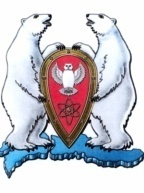 АДМИНИСТРАЦИЯ МУНИЦИПАЛЬНОГО ОБРАЗОВАНИЯ ГОРОДСКОЙ ОКРУГ «НОВАЯ ЗЕМЛЯ»ПОСТАНОВЛЕНИЕ«25» августа 2020 г. № 20г. Архангельск-55О внесении изменений в Положение о порядке сообщения лицами, замещающими муниципальные должности, должности муниципальной службы муниципального образования городской округ «Новая Земля» о возникновении личной заинтересованности при исполнении должностных обязанностей связанных с замещением муниципальных должностей, должностей муниципальной службы которые приводят или могут привести к конфликту интересовВ соответствии с Федеральным законом от 25.12.2008 №273-ФЗ «О противодействии коррупции»,р а с п о р я ж а ю с ь:1. Внести следующие изменения в Положение о порядке сообщения лицами, замещающими муниципальные должности, должности муниципальной службы муниципального образования городской округ «Новая Земля» о возникновении личной заинтересованности при исполнении должностных обязанностей связанных с замещением муниципальных должностей, должностей муниципальной службы которые приводят или могут привести к конфликту интересов, а именно:В пункте 4 Положения слова «в течение 30 календарных дней» заменить словами «в 30-дневный срок».пункт 5Положениядополнить пятым абзацем следующего содержания:Копии протокола заседания комиссии в 3-дневный срок со дня заседания направляются главе муниципального образования городской округ «Новая Земля» и выписки из него - муниципальному служащему, а также по решению комиссии – иным заинтересованным лицам.2. Настоящее постановление подлежит публикации в газете «Новоземельские вести» и размещению на официальном сайте муниципального образования городской округ «Новая Земля» nov-zemlya.ru.3. Контроль за исполнением данного постановления возложить на руководителя отдела организационной, кадровой и социальной работы.И.о. главы муниципального образования				  А.А. Перфилов